Verwelkoming Tine VanslembrouckTine wil even een vergadering bijwonen om te horen of ze lid wil worden van de cultuurraad.Goedkeuring vorig verslag dd 20/3/18Goedgekeurd.Aanvraag erkenning vereniging ‘Rommelmarkt Amersvelde’Er wordt advies gevraagd aan de cultuurraad om deze verenging te erkennen als Kortemarkse vereniging. Positief advies.Subsidie Samenwerking Programmatie: Ookunst ‘Sioen’Positief advies. Dit wordt nu voorgelegd aan het schepencollege.Beslissing overige 7 trofeeën Nick ErvinckEva verwittigt Nick dat de resterende trofeeën mogen vrijgegeven worden. Met de 2 resterende trofeeën die werden aangekocht, kunnen we nog 8 jaar verder. Er is immers maar om de 3 jaar een cultuurfeest en bijhorende prijsuitreiking.Officieel advies naamgeving trage wegenPositief advies25 jaar cultuurraadIn 2018 bestaat de cultuurraad 25 jaar. De viering is uitgesteld tot het einde van het jaar; 11 december 18u30 in t Smaakatelier.Berichten uit het schepencollegeErkenning verenigingen: het gemeentebestuur heeft het advies gevolgd van de cultuurraad.VariaIdee: inwoners laten kennis maken met kunst via kunstuitleen binnen Kortemark, vanuit de gemeente? Is dat haalbaar? Qua verzekering en administratie? Problemen met depot en verzekering. Locatie om te stockeren en tentoon te stellen? Dit idee moet nog even rijpen.Kan het tentoonstellingsmateriaal in de loods worden afgedekt? Ze zijn nu super vuil en worden niet gecontroleerd op schade.Hilde en Roeland verhuizen 1 juli uit Kortemark. Hun laatste vergadering zal het dagelijks bestuur van juni zijn.Wie is kandidaat ondervoorzitter ipv Hilde vanaf juni? Op het dagelijks bestuur van juni wordt dit dan beslist.16/5 is er een toneelvoorstelling tvv de Bosrank. Organisatie: Neos. In de Gildezaal.3/6 molendag Kruisstraatmolen.17 juni poëziewandelingZomerzoektocht 1 juni tot eind septemberDinsdag 19 juni is de volgende vergadering.De Voorzitter, 						De Secretaris,Freddy Vandermeersch					Eva Vanhuyse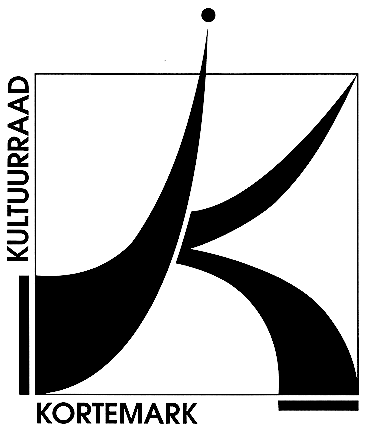 Cultuurraad Kortemarkcc De Beuk, Torhoutstraat 9, 8610 Kortemark - Tel. 051 56 61 08Verslag Dagelijks BestuurCultuurraad Kortemarkcc De Beuk, Torhoutstraat 9, 8610 Kortemark - Tel. 051 56 61 08Verslag Dagelijks BestuurBetreft :Verslag dagelijks bestuur cultuurraad dd. 15/5/18Verslag dagelijks bestuur cultuurraad dd. 15/5/18Van :Eva VanhuyseReferentie:cr/db/verslag/180515Aanwezig:Freddy Vandermeersch, Magda Clauw, Wim Vanderjeugt, Eva Vanhuyse, Genoveva Baes, Simon Aneca, Gerrit Defreyne, Karen Wynsberghe, Tine Vanslembrouck, Marcel Vandamme, Miek Decleir, Wesley VerfailleFreddy Vandermeersch, Magda Clauw, Wim Vanderjeugt, Eva Vanhuyse, Genoveva Baes, Simon Aneca, Gerrit Defreyne, Karen Wynsberghe, Tine Vanslembrouck, Marcel Vandamme, Miek Decleir, Wesley VerfailleVerontschuldigd:Peter Bentein, Guido Viaene, Rik Waeyaert, Roeland Vanden Berghe, Hilde Decleir, Cindy JonckheerePeter Bentein, Guido Viaene, Rik Waeyaert, Roeland Vanden Berghe, Hilde Decleir, Cindy JonckheereAfwezig: Cyriel Dael, Bart MommerencyCyriel Dael, Bart MommerencyLocatie:De BeukDe BeukAanvang:19u3019u30Einde:22u22u